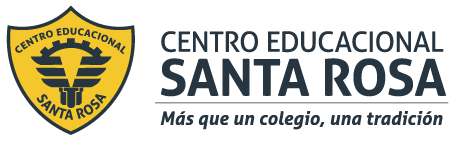 DIRECCIÓN ACADÉMICADEPARTAMENTO DE ATENCIÓN DE PARVULOS Respeto – Responsabilidad – Resiliencia – Tolerancia   PAUTA DE CORRECCIÓN              ASIGNATURA		: Salud del Párvulo.              CURSO                           : 3º FUNIDAD		: Detectando síntomas y signos de enfermedades.Objetivos:Incentivar rol profesional en él o la estudiante, mediante actividades lúdicas, en un contexto educativo.  Identificar síntomas y signos  de enfermedades comunes (covit-19)Indicaciones:Se incluyen las indicaciones No se incluyen las indicaciones 1 Presenta un personaje a través de un disfraz, títeres, marioneta, muñeco, etc.2. El personaje se identifica.3. El personaje habla con claridad 4. El personaje es, interesantes, tiene buena voz, llama la atención. 5. El personaje; explica el concepto de pandemia 6. El personaje explica; Formas de contagio (covit-19)7. El personaje; explica los Síntomas. 8. El personaje indica; Tratamiento médico / tratamiento natural 9. El personaje; indica  cómo prevenir.